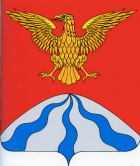 АДМИНИСТРАЦИЯ МУНИЦИПАЛЬНОГО ОБРАЗОВАНИЯ«ХОЛМ – ЖИРКОВСКИЙ РАЙОН» СМОЛЕНСКОЙ ОБЛАСТИП О С Т А Н О В Л Е Н И Еот   29.11.2019   № 621     	Администрация муниципального образования «Холм-Жирковский район» Смоленской областип о с т а н о в л я е т:       1. Внести    в   муниципальную      программу   «Формирование современной городской среды на территории Холм-Жирковского городского поселения Холм-Жирковского района Смоленской области», утвержденную постановлением Администрации муниципального образования «Холм-Жирковский район» Смоленской области от  19.12.2017 №648(в редакции от 06.08.2018 № 380, от 19.11.2018 № 561, от 20.12.2018 № 632, от 01.03.2019№127, от 27.03.2019№178, от 30.04.2019№226, от 10.09.2019№456) следующие изменения:         1.1. В паспорте программы «Сроки (этапы) реализации муниципальной программы» слова «2018-2022 годы» заменить словами «на 2019-2024 годы»;          1.2. В раздела 2 «Приоритеты  муниципальной государственной политики в сфере реализации муниципальной программы,  цели,  целевые показатели, описание ожидаемых конечных результатов, сроков и этапов реализации муниципальной программы»:          - в абзаце восьмом слова «на 2018-2022 года» заменить словами «на 2019-2024 года»;         1.3. приложение «План реализации  муниципальной программы «Формирование современной городской среды на территории Холм-Жирковского городского поселения Холм-Жирковского района Смоленской области» на 2019-2021 годы читать в новой редакции;          1.4. приложение «Адресный перечень мероприятий  муниципальной программы «Формирование современной городской среды на территории Холм-Жирковского городского поселения Холм-Жирковского района Смоленской области» читать в новой редакции.           1.5.позицию в паспорте  «Объемы ассигнований муниципальной программы (по годам реализации и в разрезе источников финансирования). Уточняются ежегодно по мере поступления лимитов бюджетных ассигнований» изложить в следующей редакции:               1.6. Раздел 4. Обоснование ресурсного обеспечения программы муниципальной программы изложить в следующей редакции:	Финансирование муниципальной программы осуществляется за счет средств бюджета муниципального образования Холм-Жирковского городского поселения, а также областной субсидии на поддержку мероприятий по благоустройству дворовых территорий и на обустройство мест массового посещения граждан.Общий объем финансирования Муниципальной программы составляет:2 327,26772 тыс. руб.       2019г. в том числе по источникам:-средства федерального бюджета – 2 086,970 тыс. руб; -средства областного бюджета  – 64,546 тыс. руб;       -средства бюджета Холм-Жирковского городского поселения Холм-Жирковского района Смоленской области -  175,75172 тыс. руб;                                                    -внебюджетные источники - 0,00 тыс. руб.            2020г. в том числе по источникам:-средства федерального бюджета – 0,00 тыс. руб; -средства областного бюджета  – 0,00 тыс. руб;       -средства бюджета Холм-Жирковского городского поселения Холм-Жирковского района Смоленской области - 0,00 тыс. руб;                                                         -внебюджетные источники - 0,00 тыс. руб.            2021г. в том числе по источникам:-средства федерального бюджета – 0,00 тыс. руб; -средства областного бюджета  – 0,00 тыс. руб;       -средства бюджета Холм-Жирковского городского поселения Холм-Жирковского района Смоленской области - 0,00 тыс. руб;                                                      -внебюджетные источники - 0,00 тыс. руб.                   2022г. в том числе по источникам:-средства федерального бюджета – 0,00 тыс. руб; -средства областного бюджета  – 0,00 тыс. руб;       -средства бюджета Холм-Жирковского городского поселения Холм-Жирковского района Смоленской области - 0,00 тыс. руб;                                                      -внебюджетные источники - 0,00 тыс. руб.                    2023г. в том числе по источникам:-средства федерального бюджета – 0,00 тыс. руб; -средства областного бюджета  – 0,00 тыс. руб;       -средства бюджета Холм-Жирковского городского поселения Холм-Жирковского района Смоленской области - 0,00 тыс. руб;                                                      -внебюджетные источники - 0,00 тыс. руб.                   2024г. в том числе по источникам:-средства федерального бюджета – 0,00 тыс. руб; -средства областного бюджета  – 0,00 тыс. руб;       -средства бюджета Холм-Жирковского городского поселения Холм-Жирковского района Смоленской области - 0,00 тыс. руб;                                                      -внебюджетные источники - 0,00 тыс. руб.                  В результате чего объем финансового обеспечения на реализацию     муниципальной программы подлежит уточнению.Контроль за исполнением настоящего постановления оставляю за собой.Настоящее постановление вступает в силу после дня подписания.    и.п. Главы муниципального образования «Холм - Жирковский    район»Смоленской   области 			                                          	А.П.Горохов                                                                                                                                                                                                          Приложение №   План реализации  муниципальной программы «Формирование современной городской среды на территории Холм-Жирковского городского поселения Холм-Жирковского района Смоленской области» на 2019-2021годы                            Адресный перечень  мероприятий   муниципальной программы «Формирование современной городской среды на  территории Холм-Жирковского городского поселения Холм-Жирковского района  Смоленской области» О внесении изменений в муниципальную программу «Формирование современной городской среды на территории муниципального образования Холм-Жирковского городского поселения Холм-Жирковского района Смоленской области» Объемы ассигнований муниципальной программы( по годам реализации и в разрезе источников финансирования)Общий объем финансирования муниципальной программы составляет 2 327,26772 тыс. руб., в том числе по годам реализации:2019 год  всего  - 2 327,26772 тыс. руб, в том числе-средства федерального бюджета – 2 086,970 тыс. руб; -средства областного бюджета  – 64,546 тыс. руб;       -средства бюджета Холм-Жирковского городского    поселения Холм-Жирковского района Смоленской области – 175,75172 тыс. руб;                                                   -внебюджетные источники - 0,00 тыс. руб.                        2020 год  всего  - 0,00 тыс. руб, в том числе-средства федерального бюджета – 0,00 тыс. руб; -средства областного бюджета  – 0,00 тыс. руб;       -средства бюджета Холм-Жирковского городского    поселения Холм-Жирковского района Смоленской области - 0,00 тыс. руб;                                                  -внебюджетные источники - 0,00 тыс. руб.                       2021 год  всего  – 0,00 тыс. руб, в том числе-средства федерального бюджета – 0,00 тыс. руб; -средства областного бюджета  – 0,00 тыс. руб;       -средства бюджета Холм-Жирковского городского    поселения Холм-Жирковского района Смоленской области -0,00 тыс. руб;                                                -внебюджетные источники - 0,00 тыс. руб.                       2022  год  всего – 0,00 тыс. руб, в том числе-средства федерального бюджета – 0,00 тыс. руб; -средства областного бюджета  – 0,00 тыс. руб;       -средства бюджета Холм-Жирковского городского    поселения Холм-Жирковского района Смоленской области - 0,00 тыс. руб;                                                    -внебюджетные источники - 0,00 тыс. руб.                    2023  год  всего – 0,00 тыс. руб, в том числе-средства федерального бюджета – 0,00 тыс. руб; -средства областного бюджета  – 0,00 тыс. руб;       -средства бюджета Холм-Жирковского городского    поселения Холм-Жирковского района Смоленской области - 0,00 тыс. руб;                                                    -внебюджетные источники - 0,00 тыс. руб.                    2024  год  всего – 0,00 тыс. руб, в том числе-средства федерального бюджета – 0,00 тыс. руб; -средства областного бюджета  – 0,00 тыс. руб;       -средства бюджета Холм-Жирковского городского    поселения Холм-Жирковского района Смоленской области - 0,00 тыс. руб;                                                    -внебюджетные источники - 0,00 тыс. руб.                    В результате чего объем финансового обеспечения  на реализацию     муниципальной программы подлежит уточнению.№ п/пНаименованиеНаименованиеНаименованиеИсполнительмероприятия    
Источники финансового   обеспечения (расшифровать)Объем средств на реализацию Муниципальной программы на очередной финансовый год и плановый период, тыс. рублейОбъем средств на реализацию Муниципальной программы на очередной финансовый год и плановый период, тыс. рублейОбъем средств на реализацию Муниципальной программы на очередной финансовый год и плановый период, тыс. рублейОбъем средств на реализацию Муниципальной программы на очередной финансовый год и плановый период, тыс. рублейОбъем средств на реализацию Муниципальной программы на очередной финансовый год и плановый период, тыс. рублейПланируемое значение показателя  реализации программы за предыдущий и плановый годПланируемое значение показателя  реализации программы за предыдущий и плановый годПланируемое значение показателя  реализации программы за предыдущий и плановый год№ п/пНаименованиеНаименованиеНаименованиеИсполнительмероприятия    
Источники финансового   обеспечения (расшифровать)всеговсего2019год2020 год  2021 год2019202020211222345567891011Цель  программы «Формирование в кварталах жилой застройки среды, благоприятной для проживания населения, а также мест массового пребывания населения»Цель  программы «Формирование в кварталах жилой застройки среды, благоприятной для проживания населения, а также мест массового пребывания населения»Цель  программы «Формирование в кварталах жилой застройки среды, благоприятной для проживания населения, а также мест массового пребывания населения»Цель  программы «Формирование в кварталах жилой застройки среды, благоприятной для проживания населения, а также мест массового пребывания населения»Цель  программы «Формирование в кварталах жилой застройки среды, благоприятной для проживания населения, а также мест массового пребывания населения»Цель  программы «Формирование в кварталах жилой застройки среды, благоприятной для проживания населения, а также мест массового пребывания населения»Цель  программы «Формирование в кварталах жилой застройки среды, благоприятной для проживания населения, а также мест массового пребывания населения»Цель  программы «Формирование в кварталах жилой застройки среды, благоприятной для проживания населения, а также мест массового пребывания населения»Цель  программы «Формирование в кварталах жилой застройки среды, благоприятной для проживания населения, а также мест массового пребывания населения»Цель  программы «Формирование в кварталах жилой застройки среды, благоприятной для проживания населения, а также мест массового пребывания населения»Цель  программы «Формирование в кварталах жилой застройки среды, благоприятной для проживания населения, а также мест массового пребывания населения»Цель  программы «Формирование в кварталах жилой застройки среды, благоприятной для проживания населения, а также мест массового пребывания населения»Цель  программы «Формирование в кварталах жилой застройки среды, благоприятной для проживания населения, а также мест массового пребывания населения»Цель  программы «Формирование в кварталах жилой застройки среды, благоприятной для проживания населения, а также мест массового пребывания населения»Основное мероприятие 1 программы «Мероприятия  по благоустройству дворовых территорий»Основное мероприятие 1 программы «Мероприятия  по благоустройству дворовых территорий»Основное мероприятие 1 программы «Мероприятия  по благоустройству дворовых территорий»Основное мероприятие 1 программы «Мероприятия  по благоустройству дворовых территорий»Основное мероприятие 1 программы «Мероприятия  по благоустройству дворовых территорий»Основное мероприятие 1 программы «Мероприятия  по благоустройству дворовых территорий»Основное мероприятие 1 программы «Мероприятия  по благоустройству дворовых территорий»Основное мероприятие 1 программы «Мероприятия  по благоустройству дворовых территорий»Основное мероприятие 1 программы «Мероприятия  по благоустройству дворовых территорий»Основное мероприятие 1 программы «Мероприятия  по благоустройству дворовых территорий»Основное мероприятие 1 программы «Мероприятия  по благоустройству дворовых территорий»Основное мероприятие 1 программы «Мероприятия  по благоустройству дворовых территорий»Основное мероприятие 1 программы «Мероприятия  по благоустройству дворовых территорий»Основное мероприятие 1 программы «Мероприятия  по благоустройству дворовых территорий»1.1.1.1.Количество благоустроенных дворовых территорий многоквартирных домов, ед. Количество благоустроенных дворовых территорий многоквартирных домов, ед. ххххххх0471.2.1.2.Расходы на мероприятия по благоустройство дворовых территорий многоквартирных домовРасходы на мероприятия по благоустройство дворовых территорий многоквартирных домовОтдел по градостроительной деятельности, транспорту, связи и ЖКХ Администрации муниципального образования «Холм-Жирковский район» Смоленской областиФедеральный бюджетФедеральный бюджет0,00,00,00,0ххх1.2.1.2.Расходы на мероприятия по благоустройство дворовых территорий многоквартирных домовРасходы на мероприятия по благоустройство дворовых территорий многоквартирных домовОтдел по градостроительной деятельности, транспорту, связи и ЖКХ Администрации муниципального образования «Холм-Жирковский район» Смоленской областиОбластной бюджетОбластной бюджет0,00,00,00,0ххх1.2.1.2.Расходы на мероприятия по благоустройство дворовых территорий многоквартирных домовРасходы на мероприятия по благоустройство дворовых территорий многоквартирных домовОтдел по градостроительной деятельности, транспорту, связи и ЖКХ Администрации муниципального образования «Холм-Жирковский район» Смоленской областисредства               бюджета Холм-Жиирковского городского поселениясредства               бюджета Холм-Жиирковского городского поселения0,00,00,00,0ххх1.2.1.2.Расходы на мероприятия по благоустройство дворовых территорий многоквартирных домовРасходы на мероприятия по благоустройство дворовых территорий многоквартирных домовОтдел по градостроительной деятельности, транспорту, связи и ЖКХ Администрации муниципального образования «Холм-Жирковский район» Смоленской областивнебюджетные источникивнебюджетные источники0,00,00,00,0хххИтого по основному мероприятию 1 программыИтого по основному мероприятию 1 программыИтого по основному мероприятию 1 программыИтого по основному мероприятию 1 программыхВсегоВсего0,00,00,00,0хххИтого по основному мероприятию 1 программыИтого по основному мероприятию 1 программыИтого по основному мероприятию 1 программыИтого по основному мероприятию 1 программыхФедеральный бюджетФедеральный бюджет0,00,00,00,0хххИтого по основному мероприятию 1 программыИтого по основному мероприятию 1 программыИтого по основному мероприятию 1 программыИтого по основному мероприятию 1 программыхОбластной бюджетОбластной бюджет0,00,00,00,0хххИтого по основному мероприятию 1 программыИтого по основному мероприятию 1 программыИтого по основному мероприятию 1 программыИтого по основному мероприятию 1 программыхсредства               бюджета Холм-Жиирковского городского поселениясредства               бюджета Холм-Жиирковского городского поселения0,00,00,00,0хххИтого по основному мероприятию 1 программыИтого по основному мероприятию 1 программыИтого по основному мероприятию 1 программыИтого по основному мероприятию 1 программыхВнебюджетные  источникиВнебюджетные  источники0,00,00,00,0хххОсновное мероприятие 2 программы «Мероприятия по благоустройству мест массового посещения»Основное мероприятие 2 программы «Мероприятия по благоустройству мест массового посещения»Основное мероприятие 2 программы «Мероприятия по благоустройству мест массового посещения»Основное мероприятие 2 программы «Мероприятия по благоустройству мест массового посещения»Основное мероприятие 2 программы «Мероприятия по благоустройству мест массового посещения»Основное мероприятие 2 программы «Мероприятия по благоустройству мест массового посещения»Основное мероприятие 2 программы «Мероприятия по благоустройству мест массового посещения»Основное мероприятие 2 программы «Мероприятия по благоустройству мест массового посещения»Основное мероприятие 2 программы «Мероприятия по благоустройству мест массового посещения»Основное мероприятие 2 программы «Мероприятия по благоустройству мест массового посещения»Основное мероприятие 2 программы «Мероприятия по благоустройству мест массового посещения»Основное мероприятие 2 программы «Мероприятия по благоустройству мест массового посещения»Основное мероприятие 2 программы «Мероприятия по благоустройству мест массового посещения»Основное мероприятие 2 программы «Мероприятия по благоустройству мест массового посещения»2.1.2.1.2.1.Количество благоустроенных муниципальных территорий общего посещения, ед.ххххххх1112.22.22.2Расходы на мероприятия по благоустройству общественных территорийОтдел по градостроительной деятельности, транспорту, связи и ЖКХ Администрации муниципального образования «Холм-Жирковский район» Смоленской областиФедеральный бюджетФедеральный бюджет2 086,9702 086,9700,00,0ххх2.22.22.2Расходы на мероприятия по благоустройству общественных территорийОтдел по градостроительной деятельности, транспорту, связи и ЖКХ Администрации муниципального образования «Холм-Жирковский район» Смоленской областиОбластной бюджетОбластной бюджет64,54664,5450,00,0ххх2.22.22.2Расходы на мероприятия по благоустройству общественных территорийОтдел по градостроительной деятельности, транспорту, связи и ЖКХ Администрации муниципального образования «Холм-Жирковский район» Смоленской областисредства               бюджета Холм-Жиирковского городского поселениясредства               бюджета Холм-Жиирковского городского поселения175,75172175,751720,00,0ххх2.22.22.2Расходы на мероприятия по благоустройству общественных территорийОтдел по градостроительной деятельности, транспорту, связи и ЖКХ Администрации муниципального образования «Холм-Жирковский район» Смоленской областиВнебюджетные источникиВнебюджетные источники0,00,00,00,0хххИтого по основному мероприятию программы 2Итого по основному мероприятию программы 2Итого по основному мероприятию программы 2Итого по основному мероприятию программы 2xВсегоВсего2 327,267722 327,267720,00,0хххИтого по основному мероприятию программы 2Итого по основному мероприятию программы 2Итого по основному мероприятию программы 2Итого по основному мероприятию программы 2xФедеральный бюджетФедеральный бюджет2 086,9702 086,9700,00,0хххИтого по основному мероприятию программы 2Итого по основному мероприятию программы 2Итого по основному мероприятию программы 2Итого по основному мероприятию программы 2xОбластной бюджетОбластной бюджет64,54664,5460,00,0хххИтого по основному мероприятию программы 2Итого по основному мероприятию программы 2Итого по основному мероприятию программы 2Итого по основному мероприятию программы 2xсредства               бюджета Холм-Жиирковского городского поселениясредства               бюджета Холм-Жиирковского городского поселения175,75172175,751720,00,0хххИтого по основному мероприятию программы 2Итого по основному мероприятию программы 2Итого по основному мероприятию программы 2Итого по основному мероприятию программы 2xВнебюджетные источникиВнебюджетные источники0,00,00,00,0хххВсего по программеВсего по программеВсего по программеВсего по программеxВсегоВсего2 327,267722 327,267720,00,0хххВсего по программеВсего по программеВсего по программеВсего по программеxФедеральный бюджетФедеральный бюджет2 086,9702 086,9700,00,0хххВсего по программеВсего по программеВсего по программеВсего по программеxОбластной бюджетОбластной бюджет64,54664,5460,00,0хххВсего по программеВсего по программеВсего по программеВсего по программеxсредства               бюджета Холм-Жиирковского городского поселениясредства               бюджета Холм-Жиирковского городского поселения175,75172175,751720,00,0хххВсего по программеВсего по программеВсего по программеВсего по программеxВнебюджетные источникиВнебюджетные источники0,00,00,00,0ххх                                          Приложение № № п/п                                   Наименование объектов1.Повышение  уровня благоустройства дворовых территорий Холм-Жирковского городского поселения Холм-Жирковского района  Смоленской области 1.1Благоустройство дворовых территорий:2020 год:1) п.г.т. Холм-Жирковский, ул. Пушкина, д.22,24,24а, ул. Победы, д.16;2) п.г.т. Холм-Жирковский, ул. Октябрьская, д.29,31,33,35, ул. Свердлова, д.9;3) п.г.т. Холм-Жирковский, ул. Московская, д.12,14,16.4) п.г.т. Холм-Жирковский, ул. Свердлова, д.7, ул. Октябрьская, д.36.2021 год:1) п.г.т. Холм-Жирковский, ул. Новая, д.3;2)  п.г.т. Холм-Жирковский, ул. Советская, д.62,64;3) п.г.т. Холм-Жирковский, ул. Свердлова, д.5,5а, пер. Октябрьский, д.2,4.2022 год:1) п.г.т. Холм-Жирковский, ул. Карла Маркса, д.7;2) п.г.т. Холм-Жирковский, ул. Свердлова, д.11,13;3) п.г.т. Холм-Жирковский, ул. Ленина, д. 2,4,6,8;2023 год:4) п.г.т. Холм-Жирковский, ул. Ленина, д.1а,1,3;5) п.г.т. Холм-Жирковский, ул. Советская, д.61,63;2024 год:6) п.г.т. Холм-Жирковский, ул. Московская, д. 2,4,8,10;7) п.г.т. Холм-Жирковский, ул. Коммунистическая, д.4,6,8. итого:14 (четырнадцать) дворовых территорий.2.Повышение  уровня благоустройства общественных территорий Холм-Жирковского городского поселения Холм-Жирковского района  Смоленской области2.1Благоустройство общественных территорий:1) 2019год - Спортивный комплекс «Здоровье»2) 2020год – «Город Детства»3) Сквер воинов-интернационалистов 4) Парк Графа Уварова5) Парк ПобедыИтого5 (три) общественных места